IntroductionLa Réunion préparatoire régionale pour la région Europe (RPM-EUR) a été organisée en ligne par le Bureau de développement des télécommunications (BDT) de l'Union internationale des télécommunications (UIT), en collaboration avec le Ministère de l'industrie et du commerce de la République tchèque, les 18 et 19 janvier 2021.L'objectif de la RPM-EUR était de déterminer, au niveau régional, les priorités du développement des télécommunications et des technologies de l'information et de la communication (TIC), compte tenu des contributions soumises par les États Membres et les Membres du Secteur de l'UIT-D de la région. Les participants sont parvenus à établir un ensemble de propositions sur les priorités, qui serviront de point de départ à l'élaboration des contributions pour la Conférence mondiale de développement des télécommunications de 2021 (CMDT-21), qui se tiendra du 8 au 19 novembre 2021 à Addis-Abeba (Éthiopie) et examinera les activités qui devront être menées par l'UIT-D pendant la prochaine période quadriennale (2022-2025).Le présent rapport rend compte des travaux et des résultats de la réunion RPM-EUR.ParticipationLa réunion s'est tenue en présence de 114 participants (64 femmes et 50 hommes), dont 59 représentant 27 États Membres de la région Europe, 12 représentants des Membres de Secteur, 14 représentants de 11 États Membres ayant le statut d'observateur, 2 représentants de l'ONU et de ses institutions spécialisées, et 30 invités. La liste des participants peut être consultée ici.Réunion des chefs de délégationLa réunion informelle des chefs de délégation s'est tenue le 18 janvier 2021 et, conformément à la pratique suivie de longue date par l'UIT, les participants ont recommandé que le pays hôte, qui était cette année un hôte virtuel, la République tchèque, désigne S. E. M. Petr Ocko, Vice-Ministre de l'industrie et du commerce de la République tchèque, à la fonction de Président de la RPM-EUR en vue de la CMDT-21.Les participants ont également recommandé de nommer Mme Inga Rimkevičienė (République de Lituanie) Vice-Présidente. Mme Rimkevičienė est Directrice de la Division des relations internationales et publiques de l'Autorité de régulation des communications de la République de Lituanie et Présidente de l'équipe de projet du Comité Com-UIT de la CEPT pour la CMDT-21.Le projet d'ordre du jour, le plan de gestion du temps et l'attribution des documents ont été approuvés de manière informelle, dans l'attente de l'adoption de leur version définitive le premier jour de la RPM-EUR. En outre, il a été convenu, à titre exceptionnel, d'examiner les contributions tardives et les documents d'information, compte tenu de leur grand intérêt pour les discussions sur les priorités régionales.1	Cérémonie d'ouverturePlusieurs allocutions de haut niveau ont été prononcées lors de la cérémonie d'ouverture. Tous les discours sont disponibles sur le site web de la RPM-EUR. Les personnes suivantes ont prononcé des allocutions lors de la cérémonie d'ouverture:Mme Doreen Bogdan-Martin, Directrice du Bureau de développement des télécommunications de l'UIT [Allocution].S. E. Petr Ocko, Vice-Ministre de l'industrie et du commerce de la République tchèque [Allocution].Mme Cristiana Flutur, Coprésidente de la CEPT [Allocution].Mme Gwi-Yeop Son, Directrice régionale du Bureau de coordination des activités de développement pour l'Europe et l'Asie centrale, Organisation des Nations Unies [Allocution].De plus, les participants à la séance d'ouverture ont pu entendre les allocutions de plusieurs représentant de rang ministériel, un message spécial de la Présidence du Conseil de l'UE et le message du Groupe pour la jeunesse en Europe, comme suit:S. E. M. Urmas Reinsalu, Ministre des affaires étrangères de l'Estonie [Allocution].S. E. Mme Valeriya Ionan, Vice-Ministre de la transformation numérique de l'Ukraine [Allocution].En outre, un message spécial de la Présidence du Conseil de l'Union européenne a été lu par Mme Cristina Lourenço, Directrice du Bureau des affaires extérieures et du développement d'ANACOM, Portugal. [Allocution]Enfin, un message vidéo spécial du Groupe pour la jeunesse en Europe – Generation Connect a été présenté par la représentante du Groupe Mme Elkona Avdo, qui a attiré l'attention sur la Déclaration du Groupe pour la jeunesse (Document 22), présentée ensuite en détail par les représentants du Groupe pour la jeunesse en Europe au titre du point 8 de l'ordre du jour.2	Élection du Président et des Vice-PrésidentsConformément aux recommandations de la réunion des chefs de délégation, S. E. Petr Ocko, Vice-Ministre de l'industrie et du commerce de la République tchèque, a été élu à l'unanimité Président de la RPM-EUR.Les participants ont également souscrit à la recommandation de la réunion des chefs de délégation et ont désigné Mme Inga Rimkevičienė (République de Lituanie), Directrice de la Division des relations internationales et publiques de l'Autorité de régulation des communications de la République de Lituanie et Présidente de l'équipe de projet du Comité Com-UIT de la CEPT pour la CMDT-21, Vice-Présidente de la RPM-EUR.M. Jaroslaw Ponder, Chef du Bureau de l'UIT pour la région Europe, a été désigné par le Président comme Secrétaire de la RPM-EUR.3	Adoption de l'ordre du jourLes participants ont adopté l'ordre du jour, qui figure dans le Document 1.Le Secrétariat a indiqué que la RPM-EUR avait reçu 33 contributions: 25 d'États Membres de l'UIT et de Membres de Secteur de l'UIT-D, 5 du Secrétariat et 3 des groupes de travail du GCDT. En outre, 15 documents d'information ont été examinés, dont 4 soumis par des institutions des Nations Unies.Les participants sont convenus d'accepter que toutes les contributions tardives et tous les documents d'information soient examinés, étant entendu que cette décision est exceptionnelle et ne s'applique qu'à la RPM-EUR et ne devrait pas servir de précédent dans l'avenir.L'ordre du jour a été adopté.Après avoir examiné toutes les contributions concernant les domaines d'activité de l'UIT-D, les participants ont adopté le projet de plan de gestion du temps proposé (Document DT/1). Tous les documents de la réunion sont accessibles sur le site web où sont publiés les documents de la RPM.4	Tendances dans le domaine du numérique en EuropeDocument 2: Ce document intitulé "Tendances dans le domaine du numérique en Europe" a été présenté par Jaroslaw Ponder, Chef du Bureau de l'UIT pour la région Europe.Ce document donne une vue d'ensemble des tendances actuelles et des évolutions dans le domaine des infrastructures TIC, de l'accès aux TIC et de leur utilisation dans la région Europe, qui comprend 46 États Membres et compte 686 millions d'habitants. Ce rapport fait ressortir l'évolution de l'adoption des TIC depuis la dernière Conférence mondiale de développement des télécommunications, tenue en 2017 (CMDT-17), et pendant la pandémie de COVID-19, dresse un état des lieux de l'évolution de la réglementation et fait le point sur les progrès accomplis et les problèmes qui subsistent dans le domaine des initiatives régionales de l'UIT pour l'Europe. Il a pour but de servir de référence aux membres de l'UIT pour l'examen des progrès accomplis et la définition des priorités en matière de développement des TIC en Europe.Le représentant de la Turquie a remercié le BDT pour l'élaboration de ce rapport et a salué le travail important que le BDT accomplit en matière de suivi de la société de l'information. Les travaux de l'UIT dans le domaine des données et des statistiques continuent de revêtir une importance capitale pour les membres de l'Union et les autres organisations. Ce rapport montre qu'alors que l'Europe est en avance par rapport aux autres régions de l'UIT, il existe toujours des disparités au sein de la région concernant le développement des TIC. Ce constat souligne combien il est nécessaire que les initiatives régionales pour l'Europe soient axées sur la réduction de la fracture numérique au niveau régional.Les participants à la RPM-EUR ont accueilli favorablement le document et pris note de la contribution.5	Rapport sur la mise en œuvre du Plan d'action de Buenos Aires (y compris les initiatives régionales) et contribution à la mise en œuvre du Plan d'action du SMSI et des Objectifs de développement durable (ODD)Document 3: Ce document intitulé "Mise en œuvre de la gestion axée sur les résultats (GAR) au BDT" a été présenté au nom de la Directrice du BDT par M. Stephen Bereaux, Adjoint à la Directrice du BDT. En 2019, le Bureau de développement des télécommunications (BDT) a entamé une refonte complète de sa mise en œuvre de la gestion axée sur les résultats (GAR), afin que le Bureau soit à même de relever les défis que pose un environnement du développement en évolution rapide et qu'il soit "en adéquation avec sa mission". Cette réforme consiste à instaurer la GAR pour la mise en œuvre de tous les programmes de travail, comme outil pour la prise de décisions et le suivi en matière de gestion, et pour la présentation d'éléments concrets attestant de l'efficacité du BDT. La GAR sert en outre de plate-forme pour associer des partenaires internes et externes, et pour reproduire et déployer à grande échelle les projets et les initiatives relatives aux programmes de travail qui ont fait leurs preuves.Document 4: Ce document intitulé Rapport sur la mise en œuvre du Plan d'action de Buenos Aires (y compris les initiatives régionales) adopté par la CMDT-17 et contribution à la mise en œuvre du Plan d'action du SMSI et des Objectifs de développement durable (ODD) a été présenté par M. Stephen Bereaux, Adjoint à la Directrice du BDT. L'Annexe 2 intitulée Informations détaillées sur le travail accompli en vue de mener à bien les initiatives régionales pour l'Europe a été présentée par M. Jaroslaw Ponder, Chef du Bureau de l'UIT pour la région Europe.La Conférence mondiale de développement des télécommunications de 2017 (CMDT-17) de l'UIT a eu lieu à Buenos Aires (Argentine) et a adopté le Plan d'action de Buenos Aires. Ce Plan, qui comprend les programmes de l'UIT-D, un ensemble d'initiatives régionales et les résolutions, recommandations et Questions confiées aux commissions d'études nouvelles ou révisées, définit le mandat, les objectifs et les priorités du Secteur du développement des télécommunications de l'UIT (UIT-D) pour la période 2018-2021. Il aligne en outre les travaux du Secteur du développement des télécommunications sur les objectifs stratégiques de l'UIT afin de permettre aux pays de tirer pleinement parti des TIC.Le Document 4 rend compte de la mise en œuvre du Plan d'action de Buenos Aires et de sa contribution à la mise en œuvre du Plan d'action du SMSI et à la réalisation des Objectifs de développement durable (ODD). Il met également en avant les changements qui ont été apportés au Bureau de développement des télécommunications (BDT), qui est l'agent d'exécution de l'UIT-D, afin de veiller à ce que celui-ci soit capable d'évoluer aussi vite que l'environnement dans lequel il fonctionne.L'Annexe 2 décrit toutes les activités que l'UIT a entreprises entre 2018 et 2020 pour atteindre les résultats attendus des initiatives régionales de l'Union pour la région Europe, qui regroupe 46 pays. Elle présente les résultats et l'impact obtenu pour chaque initiative régionale ainsi que pour chaque activité. Les activités sont présentées dans l'ordre chronologique pour chaque sujet. Toutes les activités menées dans le cadre des initiatives régionales de l'UIT pour l'Europe sont directement liées aux priorités thématiques correspondantes du BDT et coordonnées au sein de celles-ci, ce qui permet de renforcer l'action de l'UIT et son impact aux niveaux régional et national. Dans le même temps, le document présente la contribution des activités aux travaux des Commissions d'études de l'UIT, ainsi que la contribution de l'UIT à la mise en œuvre des grandes orientations du SMSI et à la réalisation des Objectifs de développement durable.Les initiatives régionales, qui correspondent aux cinq domaines prioritaires définis et arrêtés par les Membres de la région Europe et approuvés par la Conférence mondiale de développement des télécommunications, tenue en 2017 à Buenos Aires (Argentine), sont décrites dans le Plan d'action de Buenos Aires. Les initiatives régionales ont pour objet de traiter différents domaines prioritaires des télécommunications/TIC qui nécessitent une action spéciale de l'UIT au niveau régional. Dans le cadre de chaque initiative régionale, un ensemble d'activités, d'initiatives, de partenariats et de projets ont été élaborés pour répondre aux besoins de la région. Les forums annuels régionaux de l'UIT sur le développement servent de mécanismes de coordination facilitant la mise en œuvre des initiatives régionales. Les initiatives régionales de l'UIT pour l'Europe sont les suivantes:•	EUR1: Infrastructure large bande, radiodiffusion et gestion du spectre•	EUR2: Approche centrée sur l'utilisateur en vue de mettre au point des services pour les administrations nationales•	EUR3: Accessibilité, y compris financière, et renforcement des capacités pour tous dans l'optique de l'inclusion numérique et du développement durable•	EUR4: Renforcer la confiance dans l'utilisation des technologies de l'information et de la communication•	EUR5: Écosystèmes de l'innovation centrés sur les technologies de l'information et de la communicationLe Document d'information 1 est une version plus détaillée de l'Annexe 2 donnant de plus amples informations sur toutes les activités.Le représentant de l'Estonie a expliqué aux participants que son pays était particulièrement attaché à la coopération dans le domaine du développement numérique. L'Estonie, en coopération avec l'Allemagne, DIAL et l'UIT, ainsi qu'avec d'autres partenaires, met actuellement en place une plate-forme ouverte sur la gouvernance numérique qui permettra d'accélérer la transformation numérique et le passage au numérique des services publics afin d'atteindre les ODD. Ce portail donnera accès à des bonnes pratiques et mettra en avant des exemples de mise en œuvre de référence pour permettre à tous les pays de tirer parti de l'expérience acquise dans d'autres pays. Il contribuera à éviter les doublons et à accélérer la transformation numérique et intensifier l'action menée pour agir à plus grande échelle. À terme, la collaboration entre les parties prenantes aidera à instaurer un cadre mondial de haut niveau dans le domaine de la coopération technique et à abandonner les solutions verticales. Cette plate-forme permettra de renforcer les capacités des responsables publics, des décideurs et des autres parties prenantes en vue de mettre au point les services nécessaires pour parvenir à une société plus numérique et, à terme, un monde où règnera l'égalité numérique. Le représentant de la Hongrie a pris la parole pour renouveler le soutien de son pays aux travaux de l'UIT et annoncer l'intention de la Hongrie de proposer un candidat à la fonction de Président de la Commission d'études 2 à la CMDT-21.Les participants à la RPM-EUR ont accueilli favorablement le document et pris note de la contribution.6	Rapport sur la mise en œuvre des résultats des autres conférences, assemblées et réunions de l'UIT intéressant les travaux de l'UIT-D: PP-18, CMR-19, AR-19 et AMNT-16Document 5: Ce document, intitulé Rapport sur la mise en œuvre des résultats des autres conférences, assemblées et réunions de l'UIT intéressant les travaux de l'UIT-D: PP-18, CMR-19, AR-19 et AMNT-16, a été présenté par M. Marco Obiso, Chef par intérim du Département des réseaux et de la société numérique, au nom de la Directrice du BDT.L'importance de garantir que les versions de la Résolution 1 des trois Secteurs soient harmonisées a été soulignée, de même que l'importance des notes de liaison intersectorielle.L'importance des travaux sur les champs électromagnétiques a été rappelée, en particulier dans le contexte de la mise en œuvre de la 5G, et l'attention a été attirée sur le rapport d'information de l'UIT publié récemment et élaboré dans le cadre de l'initiative régionale de l'UIT pour l'Europe en vue du Forum régional de l'UIT pour l'Europe sur les stratégies, les politiques et la mise en œuvre de la 5G.Le Chef du Département des Commissions d'études du TSB, M. Bilel Jamoussi, a transmis des documents de référence sur l'état d'avancement des activités préparatoires en vue de l'Assemblée mondiale de normalisation des télécommunications (AMNT); il a informé les délégués que l'Assemblée avait été repoussée à mars 2022 et attiré l'attention sur le Document [TD 932] relatif à la continuité des activités jusqu'à l'AMNT, ainsi que sur la coordination interrégionale en vue de l'AMNT-20 et sur les travaux menés par les réunions interrégional de coordination et le GCNT concernant la planification des réunions interrégionales en vue de l'AMNT-20 et des réunions préparatoires régionales en vue de la CMDT.Le Président de l'Équipe de coordination intersectorielle, M. Fabio Bigi, a en outre rappelé aux participants qu'il existe une coordination étroite entre le GCNT et le GCDT et qu'un travail de mise en correspondance intersectorielle est en cours.Le Conseiller de la Commission d'études 1 de l'UIT-R et de la RPC, M. Philippe Aubineau, a attiré l'attention sur les résultats de la CMR-19 (Annexe 2 du Document 5) et sur la nouvelle édition (2020) du Règlement des radiocommunications, qui comprend les résultats de la CMR-19 et les dispositions qui sont entrées en vigueur le 1er janvier 2021. Il a été indiqué que les activités préparatoires en vue de la CMR-23 avancent bien au sein des Commissions d'études de l'UIT-R.Les participants à la RPM-EUR ont accueilli favorablement le document et pris note de la contribution.7	Travaux préparatoires en vue de la CMDT-217.1	Rapport du Groupe de travail du GCDT sur les activités préparatoires en vue de la CMDT (GT-GCDT-Prep)Document 6: Ce document intitulé Rapport final du Groupe de travail du GCDT sur les activités préparatoires en vue de la CMDT (GT-GCDT-Prep) a été présenté par M. Santiago Reyes-Borda, Président du GT-GCDT-Prep. Il contient le rapport final sur les travaux du Groupe de travail du GCDT sur les activités préparatoires en vue de la CMDT (GT-GCDT-Prep) ainsi que les décisions prises par les participants au GCDT-20/3 concernant les points sur lesquels le Groupe n'était pas parvenu à un consensus.Le Président a rappelé aux participants deux initiatives importantes auxquelles la région Europe participe, à savoir: l'initiative Generation Connect – Groupe pour la jeunesse en Europe qui garantit une mobilisation importante des jeunes et le Réseau de femmes (NoW) pour le Secteur du développement des télécommunications, lancé officiellement le 19 janvier 2021. Pour la première fois, ces initiatives font partie intégrante du processus préparatoire en vue de la CMDT.Les participants à la RPM-EUR ont accueilli favorablement le document et pris note de la contribution.7.2	Rapport du Groupe de travail du GCDT sur les Résolutions, la Déclaration et les priorités thématiques de la CMDT (GT-GCDT-RDTP)Document 7: Ce document intitulé Rapport de la Réunion du Groupe de travail du GCDT sur les Résolutions, la Déclaration et les priorités thématiques (GT-GCDT-RDTP) a été présenté par M. Ahmad Reza Sharafat, Président du Groupe de travail du GCDT sur les Résolutions, la Déclaration et les priorités thématiques de la CMDT. Il contient le rapport d'activité du Groupe de travail du GCDT sur les Résolutions, la Déclaration et les priorités thématiques de la CMDT. Le Groupe poursuivra ses travaux et soumettra son rapport final au GCDT-21.Lors des discussions, il a été proposé que l'harmonisation des résolutions entre les différents Secteurs puisse se faire moyennant l'adoption de résolutions par la Conférence de plénipotentiaires. Les Questions confiées aux Commissions d'études devraient être aussi verticales que possible pour éviter les chevauchements. Par ailleurs, il a été noté que les Questions devraient être conservées telles quelles autant que faire se peut, pour garantir la continuité des travaux sur des domaines importants.L'orateur a répondu à ces observations, expliquant que des consultations sont en cours sur la meilleure manière de procéder pour faire en sorte que les Questions confiées aux Commissions d'études soient aussi ciblées que possibles et qu'elles portent sur les domaines de travail les plus importants proposés dans le cadre du GCDT. Il a en outre indiqué que l'objectif, à la prochaine réunion du GCDT, est de définir de manière claire la manière de procéder.Les participants à la RPM-EUR ont accueilli favorablement le document et pris note de la contribution.7.3	Groupe de travail du GCDT chargé de la planification stratégique et opérationnelle (GT-GCDT-SOP)Document 8: Ce document intitulé Rapport du Groupe de travail du GCDT chargé de la planification stratégique et opérationnelle (GT-GCDT-SOP) a été présenté par Mme Blanca Gonzalez. Il contient un rapport sur les activités menées par le Groupe de travail du GCDT chargé de la planification stratégique et opérationnelle (GT-GCDT-SOP) depuis sa création ainsi que des recommandations concernant la voie à suivre, que le GCDT-20/3 a approuvé.Les participants à la RPM-EUR ont accueilli favorablement le document et pris note de la contribution.8	Établissement des priorités pour les initiatives régionales, les projets qui leur sont associés et les mécanismes de financementLes participants à la RPM sont convenus de regrouper les contributions par thème, avec les thèmes suivants: Propositions transversales génériques, Infrastructure numérique, Services numériques, Inclusion numérique, Cybersécurité, Innovation.Sur proposition de la Vice-Présidente, les participants à la RPM sont également convenus de prendre la contribution soumise par la Pologne [28] comme base détaillée pour rédiger un document temporaire sur les priorités régionales, qui serait soumis en plénière le lendemain.Les participants à la RPM ont en outre décidé de créer un groupe de rédaction dédié placé sous la direction de la Vice-Présidente de la RPM, auquel contribueraient les délégués suivants: Vilem Vesely (République tchèque), Lidia Stepinska-Ustasiak (Pologne), Vadym Kaptur, ONAT (Ukraine). Le groupe de rédaction a tenu trois séances et définit un ensemble de priorités régionales qui ont été approuvées par les participants à la RPM.Contributions des membresPropositions transversales génériquesLe Document [19] intitulé "Contribution relative à l'identification des domaines prioritaires dans la région pour la période 2022-2025" a été présenté par le représentant de l'Albanie. Il contient une proposition prônant le renforcement des synergies entre les initiatives et projets régionaux et sous-régionaux. Il est reconnu que les domaines prioritaires régionaux actuels sont toujours valides et que les activités pour la période 2022-2025 devraient être planifiées compte tenu des incidences du COVID-19. Ce document souligne le fait que, pour mener à bien la transformation numérique, il est nécessaire de renforcer la connectivité large bande, y compris avec le déploiement de la 5G, de développer les compétences numériques, d'adopter des politiques en faveur de l'inclusion numérique et d'instaurer l'environnement réglementaire adapté aux nouveautés technologiques.Les participants à la RPM-EUR ont pris note du document et sont convenus de l'examiner plus avant afin de parvenir à un consensus sur une proposition commune relative aux Initiatives régionales, en tenant également compte de cette contribution.Le Document [20] intitulé "Évolutions, plans et priorités actuels en Ukraine" a été présenté par le représentant de l'Ukraine. Il donne un aperçu des nouveautés mises en place par le Ministère de la transmission numérique de l'Ukraine dans le domaine du renforcement des capacités, des compétences numériques, de la protection en ligne des enfants et de la préparation en vue d'une coopération et d'un échange de données d'expérience afin de renforcer la compréhension et la cohésion dans le cadre des travaux.Les participants à la RPM-EUR ont pris note du document et sont convenus de l'examiner plus avant afin de parvenir à un consensus sur une proposition commune relative aux Initiatives régionales, en tenant également compte de cette contribution.Le Document [21] intitulé "Proposition pour poursuivre le renforcement de la coopération entre l'UIT et les organisations sous-régionales" a été présenté par le représentant de la République tchèque. Ce document contient une proposition relative à la nécessité croissante de renforcer le développement de l'infrastructure dans les zones mal desservies, met en évidence des exemples de bonnes pratiques au niveau national, et propose de renforcer la coopération précieuse qui existe déjà entre l'UIT et d'autres organisations et suggère des manières de procéder pour garantir une approche centrée sur les personnes pour le développement et le déploiement de nouvelles technologies.Les participants à la RPM-EUR ont pris note du document et sont convenus de l'examiner plus avant afin de parvenir à un consensus sur une proposition commune relative aux Initiatives régionales, en tenant également compte de cette contribution.Le Document [23] intitulé "Proposition de priorités régionales pour l'Europe: Garantir une transformation numérique plus profonde et plus durable" a été présenté par le représentant de la Bulgarie. Il contient une proposition de priorité régionale pour l'Europe intitulée "Garantir une transformation numérique plus profonde et plus durable", axée sur le renforcement de la connectivité dans et entre les pays pour appuyer la transformation numérique, la cybersécurité, la protection en ligne des enfants et la participation des femmes au secteur des TIC.Les participants à la RPM-EUR ont pris note du document et sont convenus de l'examiner plus avant afin de parvenir à un consensus sur une proposition commune relative aux Initiatives régionales, en tenant également compte de cette contribution.Le Document [24] intitulé "Contribution de l'État d'Israël" a été présenté par le représentant d'Israël. Il contient trois grandes propositions de priorité pour la région Europe: i) Inclusion et renforcement du rôle des TIC dans l'éducation et auprès des femmes et des jeunes filles; ii) Innover en matière d'infrastructure sûre, en garantissant le déploiement sécurisé de technologies évoluées; et iii) Partenariat et coordination entre groupes de régulateurs.Les participants à la RPM-EUR ont pris note du document et sont convenus de l'examiner plus avant afin de parvenir à un consensus sur une proposition commune relative aux Initiatives régionales, en tenant également compte de cette contribution.Le Document [28] intitulé "Priorités régionales pour l'Europe pour la période 2022-2025" a été présenté par le représentant de la Pologne. Il contient une proposition portant sur les priorités régionales pour la période 2022-2025, compte tenu de la mise en œuvre et des résultats des initiatives régionales pour la période 2018-2021 [4], et vu les tendances et évolutions observées en Europe [2]. Tout en indiquant qu'il est important que les cinq mêmes sujets continuent d'être la priorité de la région, le document présente des aspects pour lesquels il conviendrait de définir des résultats attendus conformément aux priorités thématiques du BDT, aux Objectifs de développement durable, aux grandes orientations du SMSI et au programme Connect 2030. La Vice-Présidente a rappelé aux participants l'importance de ce document qui servira de point de départ pour le travail d'identification des priorités régionales pour la période 2022-2025.Les participants à la RPM-EUR ont pris note du document et sont convenus de l'examiner plus avant afin de parvenir à un consensus sur une proposition commune relative aux Initiatives régionales, en tenant également compte de cette contribution.Le Document [32] intitulé "Proposition relative aux travaux des commissions d'études" a été présenté par le représentant de la Roumanie. Dans ce document où est reconnu le travail important mené par les Commissions d'études de l'UIT-D pendant la période 2018-2021, il est proposé de renforcer le lien entre les travaux de mise en œuvre des différentes priorités thématiques du BDT et les participants à la RPM sont invités à faire des propositions sur les Questions à étudier au cours de la période 2022-2025.Les participants à la RPM sont convenus qu'il est nécessaire de poursuivre les efforts afin d'améliorer le contenu proposé par les membres de la région Europe, en particulier dans l'optique du GCDT et des Commissions d'études de l'UIT-D.Les participants à la RPM-EUR ont pris note du document et sont convenus de l'examiner plus avant afin de parvenir à un consensus sur une proposition commune relative aux Initiatives régionales, en tenant également compte de cette contribution.Le Document [33] intitulé "Présidence portugaise du Conseil de l'UE en 2021 (PPUE2021) – "Une Europe numérique"" a été présenté par le représentant du Portugal. Ce document énonce les principales priorités et les principaux défis pour la Présidence portugaise du Conseil de l'Union européenne (UE) concernant les questions liées au numérique. Le Portugal assure la présidence pour le premier semestre de 2021.Les participants à la RPM-EUR ont pris note du document et sont convenus de l'examiner plus avant afin de parvenir à un consensus sur une proposition commune relative aux Initiatives régionales, en tenant également compte de cette contribution.Le secrétaire a remercié le Portugal pour sa collaboration étroite avec l'UIT, en particulier dans le domaine de l'accessibilité des TIC, notamment en ce qui concerne la manifestation Europe accessible, et pour l'appui fourni afin de créer des synergies entre les activités de l'UIT et celles menées dans le cadre de la Présidence du Conseil de l'Union européenne.Contribution verbale de la Turquie. La Turquie a réaffirmé la validité des cinq initiatives régionales pour la période 2022-2025 et a indiqué que les thèmes "Confiance dans l'utilisation des technologies numériques" et "Inclusion numérique et renforcement des capacités" devraient faire partie des domaines prioritaires pour l'Europe pour la prochaine période d'études. En particulier, le représentant de la Turquie a attiré l'attention sur les activités menées avec succès en partenariat avec l'UIT, notamment la manifestation Cyber shield 2019, puisque le renforcement des capacités et la coopération internationale dans le domaine de la cybersécurité revêtent une importance cruciale et devraient être au nombre des résultats attendus pour la période 2022-2025.Infrastructure numériqueLe Document [25] intitulé "Contribution de l'EaPeReg à la Conférence mondiale de développement des télécommunications (CMDT-21)" a été présenté par le représentant de l'Ukraine au nom de l'EaPeReg. Il présente les objectifs de l'actuel programme de travail de l'EaPeReg dans le domaine du numérique à l'horizon 2025 et les mesures pertinentes pour les atteindre. Il porte en particulier sur les synergies à mettre en place dans le domaine de la connectivité (développement de l'infrastructure y compris 5G) et de l'instauration d'un environnement réglementaire favorable.Les participants à la RPM-EUR ont pris note du document et sont convenus de l'examiner plus avant afin de parvenir à un consensus sur une proposition commune relative aux Initiatives régionales, en tenant également compte de cette contribution.Le secrétariat a rappelé l'excellente collaboration entre l'UIT et l'EaPeReg au cours des derniers mois, depuis la signature du mémorandum d'accord entre les deux organisations. Le secrétariat a en outre rappelé qu'un mémorandum d'accord aboutissant lui aussi à une excellente collaboration avait également été signé avec l'ORECE.Le Document [10] intitulé "Initiative régionale sur la cartographie et l'utilisation en partage l'infrastructure et des équipements associés comme base pour un développement efficace des réseaux large bande haut débit" a été présenté par le représentant du Monténégro. Il contient une proposition concernant la cartographie du large bande. Les systèmes de cartographie sont des leviers essentiels pour les autorités nationales de régulation, en ce qu'ils sont des outils incontournables pour construire de manière efficace une infrastructure adaptée pour pouvoir mettre en place des réseaux large bande à ultra-haut débit, lesquels sont nécessaires pour développer de nouveaux services au niveau national. Cette proposition appelle une intensification du renforcement des capacités dans le domaine du développement de l'infrastructure.Le Monténégro a été encouragé à soumettre ce document au Groupe du Rapporteur de la Commission d'études 1 pour la Question 1/1.Les participants à la RPM-EUR ont pris note du document et sont convenus de l'examiner plus avant afin de parvenir à un consensus sur une proposition commune relative aux Initiatives régionales, en tenant également compte de cette contribution.Le Document [9] intitulé "Initiative régionale relative au renforcement de la mise en œuvre et du développement de la radiodiffusion audionumérique" a été présenté par le représentant du Monténégro. Il contient une proposition relative à la radiodiffusion audionumérique. Au vu des différences en termes de mise en œuvre et de développement de la radiodiffusion audionumérique dans les pays d'Europe, il est nécessaire de prévoir une initiative dans le cadre de laquelle les administrations qui en ont besoin peuvent bénéficier d'une assistance dans le domaine de la mise en place de la radio numérique, afin de garantir un développement pérenne et plus rapide des services de médias audiovisuels fournis grâce aux systèmes de radiodiffusion audionumérique de Terre à moyen et long terme.Les participants à la RPM-EUR ont pris note du document et sont convenus de l'examiner plus avant afin de parvenir à un consensus sur une proposition commune relative aux Initiatives régionales, en tenant également compte de cette contribution.Le Document [29] intitulé "Proposition relative aux champs électromagnétiques" a été présenté par le représentant de la République de Serbie. Ce document indique qu'il est de plus en plus pertinent de surveiller les niveaux des champs électromagnétiques et décrit la méthode adoptée dans le pays. Dans cette contribution, il est proposé de renforcer les capacités dans la région en vue de créer des plates-formes de surveillance utilisant des données ouvertes sur les champs électromagnétiques afin de renforcer la confiance du grand public.La Serbie a été encouragée à soumettre ce document au Groupe du Rapporteur de la Commission d'études 2 pour la Question 7/2. Des précisions ont en outre été demandées sur l'efficacité de la réalisation de mesures des champs électromagnétiques au niveau national.Le représentant de la Serbie a répondu en expliquant que la surveillance en direct du niveau des champs électromagnétiques facilite la sensibilisation des habitants au niveau du pays. Le représentant de la République tchèque souscrit à cet avis, reconnaissant en particulier que la surveillance des champs électromagnétiques est une mesure importante pour lutter contre les fausses informations qui circulent sur ce sujet.Les participants à la RPM-EUR ont pris note du document et sont convenus de l'examiner plus avant afin de parvenir à un consensus sur une proposition commune relative aux Initiatives régionales, en tenant également compte de cette contribution.Le Document [30] intitulé "Initiative régionale relative à la cartographie de l'infrastructure large bande et des équipements associés pour développer efficacement une infrastructure de réseaux à très haut débit (VHCN)" a été présenté par le représentant de la République de Serbie. Ce document contient une proposition qui vise à renforcer les capacités et à harmoniser les approches adoptées dans la région ce qui concerne les systèmes de cartographie du large bande. Grâce à ces systèmes, les autorités nationales de régulation disposent des moyens nécessaires pour rendre le travail de régulation plus efficace et veiller à ce que les programmes d'investissement, y compris les subventions publiques, soient mis en œuvre efficacement.Les participants à la RPM-EUR ont pris note du document et sont convenus de l'examiner plus avant afin de parvenir à un consensus sur une proposition commune relative aux Initiatives régionales, en tenant également compte de cette contribution.Services numériquesLe Document [15] intitulé "Traduction en anglais et dans d'autres langues européennes d'une série de cours de formation multimédia à distance spécialisés sur la cybersanté (eHealthcourses.online)" a été présenté par le représentant de l'Ukraine. Ce document contient une proposition visant à faire traduire, en anglais et dans d'autres langues européennes, les cours de formation multimédia à distance spécialisés sur la cybersanté (eHealthcourses.online) élaborés par le BDT de l'UIT avec l'appui d'A.S. Popov ONAT (Ukraine) dans le cadre de l'Initiative régionale CEI4, intitulée "Mise en œuvre universelle complexe de technologies et de systèmes de télémédecine pour réduire la fracture numérique (en milieu rural; pour lutter contre les épidémies de maladies infectieuses; dans les situations d'urgence; création d'un espace unique d'information médicale)" et approuvée par la CMDT-06.L'Ukraine a été encouragée à soumettre ce document au Groupe du Rapporteur de la Commission d'études 2 pour la Question 2/2.Les participants à la RPM-EUR ont pris note du document et sont convenus de l'examiner plus avant afin de parvenir à un consensus sur une proposition commune relative aux Initiatives régionales, en tenant également compte de cette contribution.Inclusion numériqueLe Document [31] intitulé "Contribution sur l'accessibilité des TIC comme priorité pour la région Europe" a été présenté par le représentant du Portugal. Ce document contient une proposition visant à conserver l'accessibilité des TIC comme grande priorité régionale pour l'Europe, compte tenu de l'expérience acquise et des progrès accomplis par le Portugal dans le domaine de l'accessibilité des TIC et du web, sachant qu'il est nécessaire de poursuivre l'action dans ce domaine. Le représentant du Portugal a rappelé aux participants que, cette année, son pays soutiendrait l'organisation de la manifestation Europe accessible, manifestation phare organisée conjointement par l'UIT et la Commission européenne sur l'accessibilité des TIC.Les participants à la RPM-EUR ont pris note du document et sont convenus de l'examiner plus avant afin de parvenir à un consensus sur une proposition commune relative aux Initiatives régionales, en tenant également compte de cette contribution.Le Document [26] intitulé "Proposition de la Lituanie concernant les initiatives régionales: l'inclusion numérique pour réduire la fracture numérique grâce aux TIC" a été présenté par le représentant de la République de Lituanie. Ce document contient une proposition relative aux actions prioritaires recensées dans le domaine de l'inclusion numérique. Une attention particulière est accordée aux trois domaines que sont l'accessibilité des TIC, l'autonomisation de tous les groupes sociaux y compris des femmes et le développement des compétences numériques.La Lituanie a été encouragée à soumettre ce document comme contribution aux travaux du Groupe du Rapporteur de la Commission d'études 1 pour la Question 7/1.Les participants à la RPM-EUR ont pris note du document et sont convenus de l'examiner plus avant afin de parvenir à un consensus sur une proposition commune relative aux Initiatives régionales, en tenant également compte de cette contribution.Le Document [12] intitulé "Proposition d'activités pour garantir la mise en œuvre de TIC et de services accessibles, y compris financièrement, pour tous afin de garantir l'inclusion numérique et le développement durable" a été présenté par le représentant de la Bosnie-Herzégovine. Ce document contient proposition relative à l'inclusion numérique. Les étapes clés pour parvenir à l'inclusion numérique et au développement durable exigent de définir des politiques et des cadres juridiques nationaux, d'élaborer des normes, de créer des capacités, de mener un travail de sensibilisation, d'échanger les bonnes pratiques et de veiller à une mise en œuvre sans délai pour faire face à l'évolution des nouvelles technologies. Dans ce contexte, la Bosnie-Herzégovine propose un ensemble de priorités dans le domaine du développement de l'accessibilité des TIC.Les participants à la RPM-EUR ont pris note du document et sont convenus de l'examiner plus avant afin de parvenir à un consensus sur une proposition commune relative aux Initiatives régionales, en tenant également compte de cette contribution.Compétences numériques et maîtrise des outils numériquesLe Document [13] intitulé "Élaboration d'un ensemble d'outils, de ressources et de technologies électroniques pour inciter les jeunes diplômés à opter pour des métiers dans le domaine des télécommunications/TIC" a été présenté par le représentant de l'Ukraine. Il contient une proposition visant à aider les jeunes diplômés à opter pour un métier dans le domaine des TIC/télécommunications. Comme chacun le sait, les ressources humaines dans le monde moderne continuent d'être l'atout le plus important. Parallèlement, la formation professionnelle continue et constante ainsi que les échanges d'idées avec d'autres spécialistes dans le domaine de la formation avancée, de l'éducation et du développement sont essentiels pour le développement des compétences quelles qu'elles soient. Cette question est aujourd'hui encore plus d'actualité dans les zones rurales, où la capacité des habitants à utiliser toutes les possibilités qu'offrent les TIC est limitée. L'ONAT propose donc d'élaborer un ensemble d'outils, de ressources et de technologies électroniques pour contribuer à inciter les jeunes diplômés à opter pour des métiers dans le domaine des télécommunications/TIC.Les participants à la RPM-EUR ont pris note du document et sont convenus de l'examiner plus avant afin de parvenir à un consensus sur une proposition commune relative aux Initiatives régionales, en tenant également compte de cette contribution.Le Document [16] intitulé "Forum régional pour l'Europe – Utiliser la cyberéducation pour la formation des professionnels des TIC" a été présenté par le représentant de l'Ukraine. Il contient une proposition visant à organiser un forum régional pour l'Europe sur le thème "Utiliser la cyberéducation pour la formation des professionnels des TIC", dans le cadre de l'Initiative régionale EUR3, "Accessibilité, y compris financière, et renforcement des capacités pour tous dans l'optique de l'inclusion numérique et du développement durable", approuvée par la CMDT-17.Il a été indiqué que, dans le contexte de la cyberéducation, le manque d'accès physique aux laboratoires TIC est une difficulté pour de nombreux pays.Les participants à la RPM-EUR ont pris note du document et sont convenus de l'examiner plus avant afin de parvenir à un consensus sur une proposition commune relative aux Initiatives régionales, en tenant également compte de cette contribution.Le Document [17] intitulé "Élaboration d'un cours de formation multimédia à distance à l'intention des adultes sur le renforcement de la maîtrise des outils numériques" a été présenté par le représentant de l'Ukraine. Il contient proposition visant à élaborer un cours de formation multimédia à distance à l'intention des adultes sur le renforcement de la maîtrise des outils numériques, dans le cadre de l'Initiative régionale EUR3, "Accessibilité, y compris financière, et renforcement des capacités pour tous dans l'optique de l'inclusion numérique et du développement durable", approuvée par la CMDT-17.Les participants à la RPM-EUR ont pris note du document et sont convenus de l'examiner plus avant afin de parvenir à un consensus sur une proposition commune relative aux Initiatives régionales, en tenant également compte de cette contribution.JeunesseLe Document [27] intitulé "La jeunesse au service du développement numérique" a été présenté par le représentant de la Pologne. Ce document rappelle que, dans le contexte de la révision des priorités pour l'Europe, les contributions de la jeunesse obtenues dans le cadre de l'initiative Generation Connect pour l'Europe devraient être soigneusement prises en compte par les États Membres.La Vice-Présidente a fait remarquer que la mobilisation active des jeunes fait l'objet d'un large soutien dans toute la région Europe.Les participants à la RPM-EUR ont pris note du document et sont convenus de l'examiner plus avant afin de parvenir à un consensus sur une proposition commune relative aux Initiatives régionales, en tenant également compte de cette contribution.CybersécuritéLe Document [11] intitulé "Proposition d'activités pour garantir la protection en ligne des enfants (COP)" a été présenté par le représentant de la Bosnie-Herzégovine. Il contient une proposition relative à la protection en ligne des enfants. Les pouvoirs publics, le secteur des TIC et la société civile doivent dialoguer avec les enfants et les jeunes pour comprendre leurs points de vue et stimuler un véritable débat public sur les risques et les possibilités. Le fait d'aider les enfants et les jeunes à gérer les risques en ligne peut être utile, mais les pouvoirs publics doivent aussi faire en sorte qu'il existe des services d'appui adaptés pour ceux qui sont exposés à des atteintes en ligne et s'assurer que les enfants sachent comment accéder à ces services. Dans ce contexte, la Bosnie-Herzégovine propose une série de résultats à atteindre sur la protection des enfants en ligne.Les participants à la RPM-EUR ont pris note du document et sont convenus de l'examiner plus avant afin de parvenir à un consensus sur une proposition commune relative aux Initiatives régionales, en tenant également compte de cette contribution.Le Document [14] intitulé "Traduction en anglais et dans d'autres langues européennes du cours de formation multimédia à distance sur l'utilisation en toute sécurité des ressources Internet (Onlinesafety.info)" a été présenté par le représentant de l'Ukraine. Il contient une proposition visant à faire traduire en anglais et dans d'autres langues européennes le cours de formation multimédia à distance sur l'utilisation en toute sécurité des ressources Internet (Onlinesafety.info) élaboré par le BDT de l'UIT avec l'appui d'A.S. Popov ONAT (Ukraine) dans le cadre de l'Initiative régionale pour la CEI "Création d'un centre de protection en ligne des enfants pour la région de la CEI", approuvée par la CMDT-14.Il a été indiqué que le Bureau de la normalisation des télécommunications utilise déjà un outil de traduction automatique.Le Chef du Département des Commissions d'études du TSB, M. Bilel Jamoussi, a attiré l'attention des délégués sur cet outil et les a encouragés à l'utiliser.Les participants à la RPM-EUR ont pris note du document et sont convenus de l'examiner plus avant afin de parvenir à un consensus sur une proposition commune relative aux Initiatives régionales, en tenant également compte de cette contribution.Le Document [18] intitulé "Formation de l'UIT à l'intention des jeunes et à l'intention des éducateurs et des parents pour promouvoir les Lignes directrices de l'UIT de 2020 sur la protection en ligne des enfants" a été présenté par le représentant de l'Ukraine. Il contient une proposition visant à adapter sur le plan pratique les Lignes directrices sur la protection en ligne des enfants dans la région Europe pour garantir une mise en œuvre efficace, avec des formations élaborées dans le cadre de l'initiative régionale pour la CEI "Création d'un centre de protection en ligne des enfants pour la région de la CEI", approuvée par la CMDT-14.Les participants à la RPM-EUR ont pris note du document et sont convenus de l'examiner plus avant afin de parvenir à un consensus sur une proposition commune relative aux Initiatives régionales, en tenant également compte de cette contribution.Innovation numériqueDes contributions portant sur l'innovation numérique ont été présentées par les représentants de l'Albanie, d'Israël et de la Pologne au titre des propositions transversales génériques.Autres documentsLe Président a attiré l'attention des participants sur une série de contributions soumises par les institutions des Nations Unies, expliquant que conformément aux règles et règlements de l'UIT, ces contributions ne peuvent être considérées que comme des documents d'information.Néanmoins, le Président a dit souhaiter attirer l'attention sur les principaux messages, à moins que les participants à la RPM décident de donner la parole aux représentants.•	Document [INF/3] intitulé "Renforcer les capacités des gouvernements locaux pour atteindre les Objectifs de développement durable grâce aux services publics numériques"•	Document [INF/4] intitulé "Accélérer la mise en œuvre des initiatives en cours à l'appui de la révolution numérique en Europe et dans les pays de la CEI"•	Document [INF/5] intitulé "Contribution de l'ONUDI à la RPM-EUR – L'ONUDI, les télécommunications et les TIC"•	Document [INF/6] intitulé "Proposition en vue de renforcer la coopération entre l'Amérique latine et les Caraïbes et l'Europe dans le domaine du numérique pour promouvoir des lignes directrices et des principes communs concernant l'économie numérique"•	Document [INF/7] intitulé "Façonner l'avenir: permettre la mise en place d'infrastructures de réseau numériques immatérielles, en concevant des outils numériques et des innovations axées sur les données pour les PME de la région de la mer du Nord"Les délégués ont en outre pris note des documents d'information suivants soumis par le Secrétariat: •	Document [INF/1] intitulé "Rapport de mise en œuvre – Mise en œuvre des initiatives régionales de l'UIT pour l'Europe"•	Document [INF/2] intitulé "Europe – Catalogue des formations proposées par les Centres d'excellence de l'UIT en 2021"Le secrétariat a attiré l'attention en particulier sur le Document [INF/9] intitulé "Rapport régional 2019-2020 sur l'Inventaire des résultats du SMSI" soulignant combien il est important de rassembler des informations sur les projets, initiatives et partenariats en cours concernant les TIC au service des ODD qui servent de modèle à de nombreuses parties prenantes au sein de la région et ailleurs. Le secrétaire a souligné que toutes les activités menées au niveau régional contribuent à la mise en œuvre des grandes orientations du SMSI et à la réalisation des ODD.Une séance d'information spéciale a été organisée pour attirer l'attention sur l'initiative I-CoDI présentée dans le Document [INF/10] intitulé "I-CoDI – Centre international d'innovation numérique de l'UIT". Les membres de la région Europe ont été invités à prendre part à l'initiative et à examiner sa proposition de valeur dans le cadre la mise en œuvre des priorités régionales.Les participants à la RPM-EUR ont pris note de tous les documents d'information.Déclaration de la jeunesseLe Document [22] a été présenté par Generation Connect – Groupe pour la jeunesse en Europe. Il contient une Déclaration élaborée par "Generation Connect – Europe Youth Group". Dans la droite ligne de la Stratégie de l'UIT pour la jeunesse, la déclaration qui figure dans ce document recense cinq priorités thématiques essentielles (renforcement des capacités, politiques et réglementation, cybersécurité, environnement et inclusion numérique) tout en reconnaissant l'importance de plusieurs autres priorités thématiques, et précise les activités clés prévues en Europe pour la période 2022-2025.La Stratégie de l'UIT pour la jeunesse vise à avoir un impact réel sur la vie des jeunes du monde entier et à améliorer leur quotidien, afin de garantir leur participation à part entière à l'action menée par l'UIT, en tant que principaux acteurs de la mise en œuvre du Programme de développement durable à l'horizon 2030. Conformément à la Stratégie, la jeunesse européenne a été invitée à contribuer au processus préparatoire en vue de la CMDT-21, en particulier aux réunions préparatoires régionales (RPM) pour l'Europe, grâce la création de "Generation Connect – Groupe pour la jeunesse en Europe".Les membres du Groupe pour la jeunesse en Europe (24 jeunes âgés de 18 à 24 ans) ont été chargés d'élaborer un document indiquant leurs points de vue sur les priorités régionales présentant un intérêt pour l'Europe, soumis à titre de contribution à la RPM pour l'Europe. Les membres du Groupe ont été choisis dans le cadre d'un concours et ont travaillé à titre individuel pendant huit semaines.Le représentant de la Pologne a indiqué que son pays soutient la Déclaration de la jeunesse et a rappelé que la jeunesse est une priorité importante dans le contexte de l'édition de 2021 du Forum sur la gouvernance de l'Internet, qu'accueillera la Pologne.Les participants à la RPM-EUR ont pris note du document et sont convenus de l'examiner plus au moment de rédiger la proposition commune relative aux initiatives régionales.Réseau de femmes (NoW)La RPM Europe a créé le Réseau de femmes (NoW) pour le Secteur du développement des télécommunications de l'UIT. Cette initiative vise à créer une communauté pour soutenir les femmes déléguées et leur permettre d'étendre leur réseau de relations et de mettre en avant et d'échanger des données d'expérience et des connaissances avec d'autres femmes déléguées. Ce réseau vise également à promouvoir une participation active des femmes aux activités de l'UIT et au secteur des technologies en général.Le Réseau de femmes (NoW) encourage une représentation équilibrée des hommes et des femmes dans les activités menées en vue de la Conférence mondiale de développement des télécommunications (CMDT-21), qui aura lieu du 8 au 19 novembre 2021 à Addis-Abeba (Éthiopie).Priorités régionales européennes pour la période 2022-2025Les participants à la RPM sont convenus de créer un de rédaction présidé par Mme Inga Rimkevičienė, Vice-Présidente de la RPM. Ce groupe de rédaction a tenu trois séances. La proposition de synthèse a été présentée à la plénière [TD/3] et examinée en détail.Les participants à la RPM-EUR ont approuvé les cinq initiatives régionales pour l'Europe pour la période 2022-2025 ci-après: •	RP-EUR 1: Développement de l'infrastructure numérique•	RP-EUR 2: La transformation numérique au service de la résilience•	RP-EUR-3: Inclusion numérique et renforcement des compétences•	RP-EUR-4: Confiance dans l'utilisation des technologies numériques•	RP-EUR-5: Écosystèmes de l'innovation numériqueEn outre, les participants à la RPM ont décidé que la Résolution 17 (Rév.Buenos Aires, 2017) devrait être mise à jour afin de de tenir compte des réformes récentes visant à rendre le BDT en adéquation avec sa mission et à renforcer l'application de la gestion axée sur les résultats. Ce travail nécessitera également une harmonisation plus étroite des priorités régionales avec les priorités thématiques du BDT.De plus amples renseignements sur les résultats attendus des priorités régionales sont disponibles dans l'Annexe du présent document.Ces priorités régionales seront soumises à la réunion du Comité Com-UIT de la CEPT, qui aura lieu en ligne 20 et 21 janvier 2021, pour observations et traitement ultérieur en vue de leur soumission à la CMDT-21 en tant que proposition européenne commune.9	Principaux résultatsAprès avoir examiné tous les documents et tenu compte de toutes les discussions, les participants à la RPM-EUR sont arrivés aux conclusions suivantes:•	Les participants à la RPM-EUR ont examiné le Rapport final du Groupe de travail du GCDT sur les activités préparatoires en vue de la CMDT (GT-GCDT-Prep), salué toutes les initiations proposées jusqu'à présent et rappelé l'importance de l'implication de la jeunesse et de la participation des femmes sur un pied d'égalité à la CMDT.•	Les participants à la RPM-EUR ont examiné le Rapport final du Groupe de travail du GCDT sur les Résolutions, la Déclaration et les priorités thématiques (GT-GCDT-RDTP) et souligné l'importance des résultats et des propositions qu'il contient, compte tenu de la participation renforcée de l'Europe rendue possibles par la CEPT.•	Les participants à la RPM-EUR ont examiné le Rapport final du Groupe de travail du GCDT chargé de la planification stratégique et opérationnelle (GT-GCDT-SOP) et attiré l'attention sur l'importance de l'alignement des activités du BDT sur les objectifs de l'Union.•	Les participants à la RPM-EUR ont reconnu que les priorités régionales de l'UIT-D constituent un mécanisme efficace pour encourager la mise en œuvre des résultats du SMSI et du Programme de développement durable à l'horizon 2030, y compris la réalisation des Objectifs de développement durable.•	Les participants à la RPM-EUR ont approuvé les cinq priorités régionales pour l'Europe pour la période 2022-2025 ci-après, qui seront soumises à la CMDT-21:–	RP-EUR 1: Développement de l'infrastructure numérique–	RP-EUR 2: La transformation numérique au service de la résilience–	RP-EUR-3: Inclusion numérique et renforcement des compétences–	RP-EUR-4: Confiance dans l'utilisation des technologies numériques–	RP-EUR-5: Écosystèmes de l'innovation numériqueCes initiatives régionales seront soumises à la réunion du Comité Com-UIT de la CEPT, qui aura lieu de manière virtuelle les 20 et 21 janvier 2021, en vue d'éventuels commentaires.•	Les participants à la RPM-EUR ont salué la publication de la nouvelle série de rapports du BDT "Tendances dans le domaine du numérique", qui met en avant les nouveautés au niveau régional dans le domaine des TIC.•	La RPM-EUR a lancé le Réseau de femmes (NoW) pour le Secteur du développement des télécommunications de l'UIT, qui facilite la participation des femmes à la CMDT-21.•	Les participants à la RPM-EUR ont reconnu que cette réunion préparatoire régionale était la première réunion où la majorité des participants étaient des femmes.•	Les participants à la RPM-EUR ont accueilli favorablement la Déclaration de la jeunesse élaborée par Generation Connect – Groupe pour la jeunesse en Europe, qui témoigne de la mobilisation importante, de l'autonomisation et de la participation des jeunes aux travaux de l'UIT.•	Les participants à la RPM-EUR ont salué le travail important des Centres d'excellence de l'UIT dans le domaine du renforcement des capacités en Europe et ont pris note de la publication du catalogue des formations proposées par les Centres d'excellence en 2021, avec plus de 20 formations possible dans les domaines du large bande, de la cybersécurité et des services numériques.10	Cérémonie de clôture La Directrice du BDT, Mme Doreen Bogdan-Martin, a remercié le Gouvernement de la République tchèque d'avoir accueilli la RPM et d'avoir contribué par le soutien qu'il a apporté à la bonne organisation de la manifestation. Elle a souligné que le succès de cette RPM-EUR était un exemple emblématique de l'esprit de dialogue, de coopération et de collaboration qui règne au sein de l'UIT-D. Cet esprit caractérisera également toutes les réunions et les échanges entre les membres de l'UIT-D, comme le GCDT-21 et la CMDT-21.Elle a pris note des résultats importants obtenus, dont il est fait état dans le Rapport du Président, qui serviront de point de départ pour les contributions de la région présentées à la CMDT-21.Elle a de nouveau déclaré qu'il était important de faire de la CMDT un processus plus inclusif en y associant la jeunesse et en assurant une participation équilibrée des hommes et des femmes.Elle a remercié le Président, M. Petr Ocko, ainsi que la Vice-Présidente, Mme Inga Rimkevičienė, qui ont dirigé de main de maître la réunion et facilité l'obtention d'un consensus au sujet des questions examinées pendant la réunion.Elle a en outre remercié tous les délégués d'avoir présenté leurs contributions et fait part de leurs vues et leurs idées, ainsi que ceux qui ont travaillé en coulisse pour assurer le bon déroulement de la réunion.Elle a conclu en exprimant sa gratitude à M. Jaroslaw Ponder, Chef du Bureau régional de l'UIT pour l'Europe et Secrétaire de la RPM, son personnel et les autres collègues de l'UIT, qui ont contribué au succès de la réunion.En clôture de la réunion, M. Petr Ocko, prenant la parole au nom du Gouvernement de la République tchèque, a exprimé sa gratitude à tous les membres de l'UIT ayant participé aux travaux de la RPM-EUR. Il a également exprimé une gratitude particulière à l'égard de Mme Doreen Bogdan Martin, Directrice du BDT, et de M. Jaroslaw Ponder, Chef du Bureau régional de l'UIT pour l'Europe. Il a également remercié le personnel de l'UIT pour l'assistance fournie dans l'organisation et le déroulement de la réunion.M. Ocko a en outre rappelé l'importance des discussions et décisions constructives de la RPM-EUR, en particulier, celles visant à réduire la fracture numérique et à connecter ceux qui ne le sont pas.Les participants à la RPM-EUR ont remercié le Président ainsi que la Vice-Présidente qui ont su diriger efficacement les travaux de la réunion et qui ont contribué à l'excellente organisation de la réunion. Ils les ont également remerciés pour les installations et les conditions de travail qui ont été fournies et ont souligné en particulier l'esprit de collaboration entre les membres et avec l'UIT.Les participants ont remercié le Ministère de l'industrie et du commerce de la République tchèque pour son sens de l'accueil et sa grande hospitalité, malgré l'environnement virtuel.M. Petr Ocko, 
Vice-Ministre de l'industrie et du commerce de la République tchèque 
Président de la RPM-EUR en vue de la CMDT-2119 janvier 2021, République tchèqueAnnexE 1Résultats des travaux du Groupe de rédaction sur les priorités régionales
pour l'Europe (2022-2025)EUR1: Développement de l'infrastructure numériqueObjectif: Faciliter la mise en place d'une connectivité gigabitaire grâce au développement d'infrastructures résilientes favorisant les synergies et à l'instauration d'un environnement propice garantissant une couverture ubiquitaire.Résultats attendus: Fourniture d'une assistance aux pays qui en ont besoin dans les domaines suivants:1)	Élaboration et mise à jour de plans et d'études de faisabilité pour la mise en place d'une connectivité haut débit universelle et résiliente, le déploiement de systèmes 5G/IMT-2020 et de la radiodiffusion numérique, assortis de tous les éléments pertinents, notamment les législations, les normes, la structure de l'organisation, le renforcement des capacités et les mécanismes de coopération, selon les besoins.2)	Évaluation de la dynamique, des enjeux et des perspectives liés au déploiement des technologies correspondantes et échanges de bonnes pratiques et d'études de cas sur les diverses possibilités susmentionnées moyennant l'organisation d'ateliers, de conférences ou de webinaire régionaux.3)	Échange de lignes directrices sur la réglementation collaborative entre le secteur des télécommunications et d'autres secteurs où des synergies sont possibles, comme les secteurs de l'énergie, ferroviaire et des transports.4)	Mise en correspondance des infrastructures et des services ubiquitaire en encourageant l'harmonisation des approches adoptées dans l'ensemble de la région et en tenant compte des méthodes de partage des infrastructures appliquées par les pays, y compris élaboration de systèmes de cartographie des réseaux large bande et installations associées et promotion de solutions innovantes pour une connectivité effective.5)	Initiatives sur le déploiement plus large des services TIC large bande et la contribution à un environnement durable.6)	Initiatives visant à sensibiliser et éduquer les citoyens aux technologies et questions nouvelles et émergentes comme les rayonnements produits par les systèmes de radiocommunication sans fil.Priorités thématiques du BDT: Développement des réseaux et de l'infrastructure, Politiques et réglementation.ODD: 9, 17Grandes orientations du SMSI: C2, C9, C6Programme Connect 2030: Objectif 1, Objectif 2EUR2: La transformation numérique au service de la résilienceObjectif: Faciliter les processus de transformation numérique des services dans différents secteurs (agriculture, santé, administration publique, éducation), notamment ceux des pouvoirs publics, afin de garantir une meilleure résilience face aux situations de crise, notamment des pandémies.Résultats attendus: Fourniture d'une assistance aux pays qui en ont besoin dans les domaines suivants:1)	Créer une plate-forme d'échange de données d'expérience et de connaissances entre les pays.2)	Mettre en place une infrastructure technique et de services (centres de données, réseaux, passerelles sécurisées, authentification, interopérabilité, normes et métadonnées) et renforcer les capacités au sein des administrations et des institutions nationales.3)	Encourager le développement et multiplier les types de services de transactions en ligne, y compris les applications pour les services entre administrations (A2A) et entre une administration et un consommateur (A2C).4)	Créer les capacités nécessaires pour accélérer le passage au numérique aux niveaux national et régional, grâce à l'élaboration de stratégies nationales et de programmes dédiés.5)	Gagner la confiance du public en améliorant la sécurité des services de cybergouvernement, le passage au numérique et les campagnes de sensibilisation, notamment en encourageant les administrations nationales et d'autres institutions à utiliser les solutions fondées sur des applications en matière de cybergouvernement.6)	Recenser les points à améliorer et les principaux facteurs horizontaux à prendre en compte pour la mise en œuvre réussie des services de cybergouvernement et du passage au numérique, par exemple l'identification numérique sécurisée et accessible, les outils pour l'analyse des données, l'intégration de solutions relatives aux flux de travail et l'approche en matière de réutilisation des données, et encourager le développement de ces approches.Priorité thématique du BDT: Services et applications numériquesODD: 2, 3Grandes orientations du SMSI: C7Programme Connect 2030: N/AEUR3: Inclusion numérique et renforcement des compétencesObjectif: Promouvoir un accès équitable aux technologies de l'information et de la communication (TIC) et aux compétences numériques afin que toutes les couches de la société, y compris les personnes handicapées et les personnes ayant des besoins particuliers, les femmes et les jeunes, puissent tirer parti des technologies numériques.Résultats attendus: Fourniture d'une assistance aux pays qui en ont besoin dans les domaines suivants:1)	Mettre à profit l'accessibilité numérique pour les personnes handicapées et les personnes ayant des besoins particuliers afin d'en faire une priorité pour les pays et fournir un appui à ces personnes moyennant l'élaboration et la mise à jour de stratégies et de politiques, compte tenu des normes régionales ou mondiales, le renforcement des capacités, la promotion de l'innovation, le suivi de la mise en œuvre de l'accessibilité numérique et la création de nouveaux partenariats ou le renforcement des partenariats existants comme Europe accessible – Des TIC pour tous.2)	Renforcer l'égalité hommes-femmes dans tous les groupes du secteur numérique et des autres secteurs en offrant des possibilités de collaboration, en maximisant les retombées et en appuyant la création de nouveaux projets et la mise en œuvre à plus grande échelle des projets efficaces en cours.3)	Permettre une véritable autonomisation, association et participation des jeunes dans le secteur numérique dans les autres secteurs et mettre en place de nouveaux mécanismes et débouchés professionnels.4)	Évaluer les méthode nationale et régionale de renforcement des compétences numériques, élaborer des stratégies ou des plans d'action nationaux et régionaux, développer les compétences numériques, les connaissances et les programmes de formation nécessaires et fournir un appui aux formateurs.5)	Nouer et/ou renforcer les partenariats avec le secteur privé, les organisations régionales et sous-régionales, les organisations du système des Nations Unies, les établissements universitaires et les autres parties prenantes possibles en faveur de l'inclusion numérique dans la région Europe et partout dans le monde.Priorités thématiques du BDT: Inclusion numérique, Renforcement des capacitésODD: 4, 5, 8, 10, 17Grandes orientations du SMSI: C3, C4, C7Programme Connect 2030: Objectif 2EUR4: Confiance dans l'utilisation des technologies numériquesObjectif: Faciliter le déploiement d'une infrastructure résiliente et de services sécurisés permettant à tous, en particulier les enfants, d'utiliser les technologies numériques en toute confiance dans leur vie quotidienne.Résultats attendus: Fourniture d'une assistance aux pays qui en ont besoin dans les domaines suivants:1)	Fournir des plates-formes et des outils régionaux de renforcement des capacités humaines afin d'accroître la confiance dans l'utilisation des TIC, y compris élaborer des normes communes de renforcement des capacités en matière de cybersécurité à l'intention des pays d'Europe avec des programmes d'acquisition de compétences intersectorielles dans le domaine de la cybersécurité, des lignes directrices encourageant les compétences se rapportant à de multiples secteurs (par exemple droit, psychologie, sciences sociales, économie, gestion de la sécurité et des risques, diplomatie et compétences interdisciplinaires).2)	Échanger des bonnes pratiques et des études de cas nationales et régionales, effectuer des enquêtes sur le renforcement de la confiance dans l'utilisation des TIC, avec des formations, et créer d'autres possibilités d'échanges de connaissances et d'expérience.3)	Élaborer ou revoir les stratégies nationales de cybersécurité, notamment promouvoir la sécurité en ligne, en garantissant la participation de multiples parties prenantes (gouvernements, enfants et jeunes, parents, tuteurs et éducateurs, secteur privé et fournisseurs de services de connectivité, chercheurs et milieux universitaires, organisations non gouvernementales, organismes chargés de l'application de la loi, services sanitaires et sociaux).4)	Créer des équipes nationales d'intervention en cas d'incident de sécurité informatique (CSIRT), ou renforcer leurs capacités, ainsi que les réseaux correspondants pour appuyer ces équipes grâce à une coopération entre elles.5)	Organiser des exercices de simulation ou d'apprentissage, par exemple des cyberexercices ou d'autres manifestations aux niveaux national et régional, en coopération avec des organisations internationales ou régionales et fournir une assistance aux pays pour l'élaboration d'outils grâce à la création de synergies et à l'optimisation des ressources.6)	Instaurer l'environnement en ligne plus sûr dont les enfants et les jeunes ont besoin en menant des activités de sensibilisation et d'éducation relatives à la cybersécurité, à la mise en œuvre et à la promotion des Lignes directrices disponibles sur la protection en ligne des enfants et à d'autres ressources éducatives, en encourageant les pouvoirs publics à identifier les risques et les vulnérabilités pour les enfants dans le cyberespace et en favorisant l'initiation média pour ce qui est de la cybersécurité.Priorités thématiques du BDT: Cybersécurité, Renforcement des capacitésODD: 9, 16, 17Grandes orientations du SMSI: C5Programme Connect 2030: N/AEUR5: Écosystèmes de l'innovation numériqueObjectif: Promouvoir des environnements qui soient favorables à l'innovation et à l'entrepreneuriat grâce à des approches systémiques fondées sur les technologies numériques, dans le but de réduire les disparités croissantes en matière d'innovation numérique dans la région.Résultats attendus: Fourniture d'une assistance aux pays qui en ont besoin dans les domaines suivants:1)	Stratégies et politiques nationales en faveur de l'innovation numérique telles que profils ou examens par pays, évaluations de l'innovation sectorielle pour fournir une évaluation précise des lacunes dans le domaine de l'innovation numérique.2)	Plates-formes de renforcement des capacités et d'échange de connaissances telles que des forums régionaux de l'innovation, des concours d'innovation ouverts, des formations sur le développement de l'écosystème pour doter les parties prenantes des moyens dont elles ont besoin.3)	Initiatives et projets de renforcement de l'écosystème, tels que des "bacs à sable" technologiques, des programmes d'appui aux start-up et à l'entrepreneuriat dans le domaine des technologies pour produire des effets concrets.4)	Promotion des partenariats multi-parties prenantes et multisectoriels et au sein de différents écosystèmes, dans une optique de durabilité et de reproduction à plus grande échelle.5)	Promotion de l'inclusion grâce à l'échange et à la mise en relation des bonnes pratiques et à l'établissement de liens entre différents écosystèmes avec une attention particulière pour l'égalité hommes-femmes et la jeunesse.Priorité thématique du BDT: Écosystèmes de l'innovation numériqueODD: 9, 17, 8Grandes orientations du SMSI: C1Programme Connect 2030: Objectif 4______________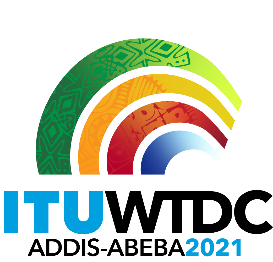 Réunion préparatoire régionale pour l'Europe (RPM-EUR) en vue de la CMDT-21Virtuelle, 18-19 janvier 2021Réunion préparatoire régionale pour l'Europe (RPM-EUR) en vue de la CMDT-21Virtuelle, 18-19 janvier 2021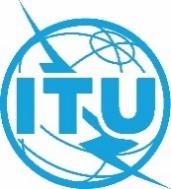 Révision 1 au 
Document RPM-EUR21/34-FRévision 1 au 
Document RPM-EUR21/34-F20 janvier 202120 janvier 2021Original: anglaisOriginal: anglaisPrésident, RPM-EURPrésident, RPM-EURPrésident, RPM-EURPrésident, RPM-EURRapport du PrésidentRapport du PrésidentRapport du PrésidentRapport du Président